	John Miller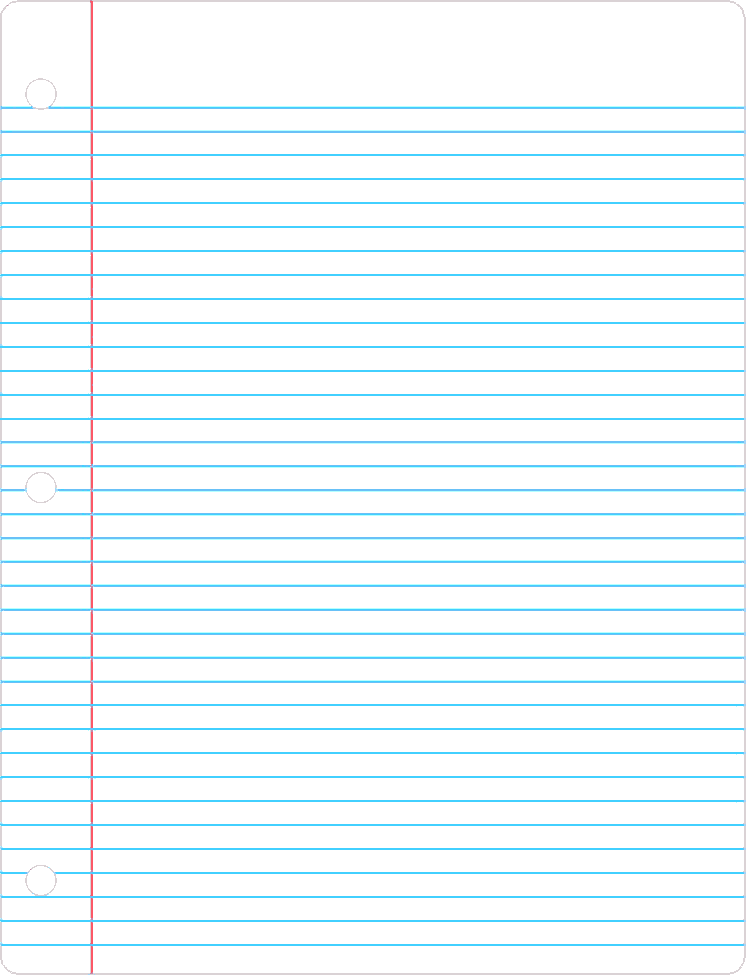 	2nd Period	January 22, 2014Title of Assignment Here	(Skip the first line)	1.  Begin your assignment here.   	2.  Be organized.	3.  Be neat.	4.  Always do your best!     As a rule of thumb, IN MY CLASS you are more than welcome to write on the back of any class assignment in order to save paper.  Please stay to the LEFT of the red line and don’t crowd the right side.  I’m not the type to take off point for small mistakes but neatness makes grading 100% easier.  